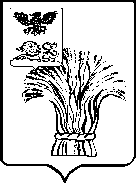 АДМИНИСТРАЦИЯ  РОВЕНЬСКОГО РАЙОНАБЕЛГОРОДСКОЙ ОБЛАСТИ    РовенькиПОСТАНОВЛЕНИЕ  «10» июля 2023 г.                                                                                          № 353О внесении изменений в постановление администрации Ровеньского района №355 от 27.06.2022г. «Об утверждении Порядка проведения оценки регулирующего воздействия проектов муниципальных нормативных правовых актов и экспертизы муниципальных нормативных правовых актов Ровеньского района»В соответствии с Федеральным законом от 6 октября 2003 года №131-ФЗ «Об общих принципах организации местного самоуправления в Российской Федерации», законом Белгородской области от 01 апреля 2014 года №270 «Об оценке регулирующего воздействия проектов нормативных правовых актов и экспертизе нормативных правовых актов в Белгородской области», приказом министерства экономического развития и промышленности Белгородской области №135-р от 29 апреля 2022 года «Об утверждении методических рекомендаций»  администрация Ровеньского района постановляет:1. Внести изменения в постановление администрации Ровеньского района №355 от 27.06.2022г. «Об утверждении Порядка проведения оценки регулирующего воздействия проектов муниципальных нормативных правовых актов и экспертизы муниципальных нормативных правовых актов Ровеньского района» (далее – Порядок), изложив Порядок  в новой редакции, согласно приложения.2. Настоящее постановление разместить на официальном сайте органов местного самоуправления Ровеньского района https://rovenki-r31.gosweb.gosuslugi.ru3. Контроль за исполнением постановления возложить на первого заместителя главы администрации Ровеньского района по экономике -начальника управления финансов и бюджетной политики  администрации Ровеньского района Подобную М.В.        Глава администрации          Ровеньского района                                                    Т.В. КиричковаПриложение кпостановлению администрацииРовеньского района                                                                                                от «10»  июля  2023 г.  № 353        Порядок проведения оценкирегулирующего воздействия проектов муниципальныхнормативных правовых актов и экспертизы муниципальныхнормативных правовых актов Ровеньского районаОбщие положения1.1. Настоящий Порядок проведения оценки регулирующего воздействия проектов муниципальных нормативных правовых актов и экспертизы муниципальных нормативных правовых актов Ровеньского района (далее – Порядок) разработан в соответствии с действующим законодательством.1.2. Оценка регулирующего воздействия проектов муниципальных нормативных правовых актов (далее - ОРВ) и экспертиза муниципальных нормативных правовых актов Ровеньского района (далее - экспертиза), заключается в анализе проблем и целей муниципального регулирования, а также выявлении альтернативных вариантов их достижения, с целью  выбора наиболее эффективного варианта регулирования.1.3. ОРВ проектов муниципальных нормативных правовых актов проводится при наличии в них положений, устанавливающих новые или изменяющих ранее предусмотренные муниципальными нормативными правовыми актами:- обязанности для субъектов предпринимательской и иной экономической деятельности;-обязанности для субъектов инвестиционной деятельности.1.4. ОРВ не проводится в отношении:а) проектов нормативных правовых актов  устанавливающих, изменяющих, приостанавливающих, отменяющих местные налоги и сборы;б) проектов нормативных правовых актов  регулирующих бюджетные  правоотношения;в) проектов нормативных правовых актов, разработанных в целях ликвидации чрезвычайных ситуаций природного и техногенного характера на период  действия режимов чрезвычайных ситуаций.1.5. Основные термины и понятия, используемые в настоящем Порядке:- уполномоченный орган –отдел экономики, анализа и прогнозирования администрации Ровеньского района, ответственный за внедрение и развитие процедур ОРВ и экспертизы и выполняющий функции нормативно-правового, информационного и методического обеспечения оценки регулирующего воздействия, а также осуществляющий подготовку заключений об ОРВ проектов  муниципальных нормативных правовых актов и заключений об экспертизе муниципальных нормативных правовых актов Ровеньского района;- орган-разработчик - структурные подразделения (управления) администрации Ровеньского  района, осуществляющие в пределах предоставленных полномочий разработку проектов муниципальных нормативных правовых актов Ровеньского района;- официальный сайт - информационный ресурс в информационно-телекоммуникационной сети "Интернет", определенный в Ровеньском районе для размещения сведений о проведении процедуры ОРВ, в том числе в целях организации публичных консультаций и информирования об их результатах  https://rovenki-r31.gosweb.gosuslugi.ru- сводка предложений - документ, содержащий предложения, поступившие в ходе обсуждения предлагаемого правового регулирования;- сводный отчет - документ, содержащий выводы по итогам проведения органом-разработчиком исследования о возможных вариантах решения выявленной в соответствующей сфере общественных отношений проблемы, а также результаты расчетов издержек и выгод применения указанных вариантов решения;-размещение проекта муниципального  нормативного правового акта и сводного  отчёта- этап процедуры  ОРВ, в ходе которого  уполномоченный  орган организует обсуждение текста  проекта муниципального нормативного правового акта и сводного отчёта с заинтересованными лицами, в том числе с использованием официальных  сайтов в информационно- телекоммуникационной сети "Интернет";- публичные консультации - открытое обсуждение с заинтересованными лицами предлагаемого органом-разработчиком правового регулирования, проекта муниципального нормативного правового акта и сводного отчёта, организуемого органом-разработчиком и (или) уполномоченным органом в ходе проведения процедуры ОРВ и подготовки заключения об оценке регулирующего воздействия;- заключение об  оценке регулирующего воздействия- завершающий процедуру ОРВ документ, подготавливаемый уполномоченным органом и содержащий выводы о наличии либо отсутствии положений, вводящих избыточные обязанности, запреты и ограничения для субъектов предпринимательской и иной экономической деятельности или способствующих  их введению, а также положений, способствующих возникновению необоснованных расходов субъектов предпринимательской и иной экономической деятельности и местных бюджетов, о наличии либо отсутствии достаточного обоснования решения проблемы предложенным способом регулирования;- заключение об экспертизе –завершающий экспертизу документ, подготавливаемый уполномоченным органом и содержащий вывод  о положениях муниципального нормативного акта, в отношении которого проводится экспертиза, создающих необоснованные затруднения для  осуществления предпринимательской и иной экономической деятельности, или об отсутствии таких положений, а также обоснование сделанных выводов;  1.6. ОРВ проводится в целях выявления в проекте муниципального  нормативного правового акта положений, которые:- вводят избыточные обязанности, запреты и ограничения для субъектов предпринимательской и иной экономической деятельности или способствуют их введению;- способствуют возникновению необоснованных расходов субъектов предпринимательской и иной экономической деятельности;- способствуют возникновению необоснованных расходов  бюджета Ровеньского  района;- препятствуют развитию конкуренции.1.8. Участниками процедуры ОРВ и экспертизы являются органы - разработчики проектов муниципальных нормативных правовых актов, уполномоченный орган, иные органы власти и  заинтересованные лица, принимающие участие в публичных консультациях в ходе проведения процедуры ОРВ и экспертизы.2. Проведение оценки регулирующего воздействия проектов нормативных правовых актов2.1. Проекты нормативных правовых актов, затрагивающие вопросы осуществления предпринимательской и инвестиционной деятельности, подлежат оценке регулирующего воздействия при наличии в них следующих положений:а) устанавливающих новые или изменяющих действующие обязанности субъектов предпринимательской и инвестиционной деятельности;б) устанавливающих, изменяющих или отменяющих ответственность субъектов предпринимательской и инвестиционной деятельности.Оценка регулирующего воздействия в Ровеньском районе  проводится по децентрализованной модели и состоит из следующих процедур:- орган-разработчик организует процедуру оценки регулирующего воздействия проекта нормативного правового акта, в том числе проводит публичные консультации с заинтересованными лицами по разрабатываемому проекту нормативного правового акта и готовит отчет об оценке регулирующего воздействия проекта нормативного правового акта;- уполномоченный орган подготавливает заключение об оценке регулирующего воздействия.2.2. Схема проведения оценки регулирующего воздействия проектов нормативных правовых актов приведена в приложении 1 к настоящему Порядку.2.3. Оценка регулирующего воздействия проводится с учетом степени регулирующего воздействия положений, содержащихся в подготовленном органом-разработчиком проекте нормативного правового акта:а) высокая степень регулирующего воздействия - проект нормативного правового акта содержит положения, устанавливающие новые обязанности для субъектов предпринимательской и инвестиционной деятельности, а также устанавливающие ответственность за нарушение нормативных правовых актов Ровеньского района, затрагивающих вопросы осуществления предпринимательской и инвестиционной деятельности;б) средняя степень регулирующего воздействия - проект нормативного правового акта содержит положения, изменяющие ранее предусмотренные нормативными правовыми актами Ровеньского района обязанности для субъектов предпринимательской и инвестиционной деятельности, а также изменяющие ранее установленную ответственность за нарушение нормативных правовых актов Ровеньского района, затрагивающих вопросы осуществления предпринимательской и инвестиционной деятельности;в) низкая степень регулирующего воздействия - проект нормативного правового акта содержит положения, отменяющие ранее установленную ответственность за нарушение нормативных правовых актов Ровеньского района, затрагивающих вопросы осуществления предпринимательской и инвестиционной деятельности.2.4. В зависимости от степени регулирующего воздействия устанавливается срок проведения публичных консультаций:- не менее 10 рабочих дней для проектов нормативных правовых актов высокой степени регулирующего воздействия;- не менее 7 рабочих дней для проектов нормативных правовых актов средней степени регулирующего воздействия;не менее 5 рабочих дней для проектов нормативных правовых актов низкой степени регулирующего воздействия.2.5. В случае поступления в рамках публичных консультаций значительного количества предложений от заинтересованных лиц разработчик может принять решение о продлении срока проведения публичных консультаций.2.6. Целью публичных консультаций является повышение эффективности правового регулирования и недопущение в проекте нормативного правового акта положений, необоснованно затрудняющих ведение предпринимательской и (или) инвестиционной деятельности.Проведение публичных консультаций способствует установлению "обратной связи" между органом-разработчиком и заинтересованными сторонами и позволяет:уточнить масштаб, причины и негативные эффекты проблемы, требующей государственного вмешательства путем принятия нормативного правового акта, найти возможные способы и альтернативы ее решения, а также определить наиболее оптимальные из них;соблюсти баланс интересов заинтересованных сторон при принятии регуляторного решения;сократить возможные негативные последствия и усилить положительные последствия принятого регуляторного решения;проинформировать широкий круг заинтересованных лиц о разрабатываемых проектах актов и разработчику разъяснить свою позицию по отношению к проблеме, требующей принятия регуляторного решения.2.7. Для проведения публичных консультаций орган-разработчик подготавливает в электронном виде следующий пакет документов:уведомление о проведении публичных консультаций;проект нормативного правового акта;перечень вопросов;иные материалы, которые, по мнению разработчика, позволят оценить необходимость введения предлагаемого правового регулирования.Уведомление о проведении публичных консультаций включает в себя информацию о сроке, в течение которого осуществляется прием отзывов всех заинтересованных лиц, способе направления ответов, контактах ответственного лица органа-разработчика и разрабатывается по форме согласно приложению 2 к настоящему Порядку.В случае если проект нормативного правового акта вносит изменения в действующий нормативный правовой акт, в пакет документов в обязательном порядке включается последняя редакция действующего нормативного правового акта и редакция нормативного правового акта с планируемыми изменениями в него.Перечень вопросов для участников публичных консультаций приведен в приложении 3 к настоящему Порядку. Орган-разработчик вправе включать в перечень вопросов дополнительные вопросы исходя из специфики предлагаемого регулирования.2.8. Указанный в пункте 2.7 перечень документов орган-разработчик размещает на своем официальном сайте в сети Интернет в разделе "Оценка регулирующего воздействия";2.9. Одновременно с размещением информации на указанных информационных ресурсах органу-разработчику рекомендуется использовать дополнительные способы оповещения заинтересованных лиц о проведении публичных консультаций, в том числе направлять соответствующую информацию в электронном виде и (или) на бумажном носителе в адрес заинтересованных лиц.2.10. Круг участников публичных консультаций определяется органом-разработчиком с учетом необходимости максимального вовлечения заинтересованных лиц в процесс подготовки и принятия решения о целесообразности введения предлагаемого регулирования.2.11. Органу-разработчику дополнительно рекомендуется использовать такие формы проведения публичных консультаций, как открытые заседания общественно-консультативных органов, действующих при органах местного самоуправления Ровеньского района, в том числе общественных советов при разработчиках, опросы заинтересованных лиц, в том числе проводимые на официальных сайтах разработчиков в информационно-телекоммуникационной сети "Интернет", а также на иных площадках в информационно-телекоммуникационной сети "Интернет", заседания экспертных групп, совещания с заинтересованными лицами и другие формы.2.12. При выборе дополнительных форм проведения публичных консультаций органу-разработчику рекомендуется обеспечить объективность выбранных им форм проведения публичных консультаций, независимость выбора участников публичных консультаций, а также достаточность срока представления участниками публичных консультаций своих предложений.2.12. В целях привлечения бизнес-сообщества к участию в публичных консультациях рекомендуется  заключение соглашений с предпринимательским сообществом Ровеньского района.2.13. Орган-разработчик принимает к рассмотрению все предложения, поданные в установленный срок, а также позволяющие установить, от кого они поступили, и относящиеся к предмету предлагаемого регулирования независимо от способа подачи участниками публичных консультаций своих предложений.2.14. В целях объективного рассмотрения предложений и замечаний, поступивших по проекту нормативного правового акта в рамках публичных консультаций, указанные предложения и замечания выносятся органом-разработчиком на рассмотрение отраслевой рабочей группы. В случае отсутствия действующей отраслевой рабочей группы органом-разработчиком формируется специальная рабочая группа по рассмотрению предложений, поступивших в рамках публичных консультаций.2.15. При наличии предложений и замечаний заинтересованных сторон, полученных в ходе проведения публичных консультаций, свод предложений оформляется по форме согласно приложению 4 к настоящему Порядку.После рассмотрения отчета об оценке регулирующего воздействия и подготовки заключения на него уполномоченный орган размещает свод предложений на своем официальном сайте раздела "Оценка регулирующего воздействия".2.16. После завершения публичных консультаций и обработки предложений, полученных в ходе их проведения, орган-разработчик дорабатывает проект нормативного правового акта (при необходимости) и составляет отчет об оценке регулирующего воздействия (далее именуется - отчет об ОРВ), включающий справку о проведении публичных консультаций. Форма отчета об ОРВ представлена в приложении 5 к настоящему Порядку.2.17. Отчет об ОРВ включает 14 разделов: - общая информация;- степень регулирующего воздействия проекта акта;- описание проблемы, на решение которой направлен предлагаемый способ регулирования,оценка негативных эффектов, возникающих в связи с наличием рассматриваемой проблемы;цели регулирования;описание предлагаемого регулирования и иных возможных способов решения проблемы;основные группы субъектов предпринимательской и инвестиционной деятельности, иные заинтересованные лица, включая органы местного самоуправления, интересы которых будут затронуты предлагаемым правовым регулированием, оценка количества таких субъектов;новые функции, полномочия, обязанности и права органов местного самоуправления или сведения об их изменении, а также порядок их реализации;оценка соответствующих расходов (возможных поступлений) бюджетов бюджетной системы Российской Федерации;новые преимущества, а также обязанности или ограничения для субъектов предпринимательской и инвестиционной деятельности либо изменение содержания существующих обязанностей и ограничений, а также порядок организации их исполнения;оценка расходов субъектов предпринимательской и инвестиционной деятельности, связанных с необходимостью соблюдения установленных обязанностей или ограничений либо изменением содержания таких обязанностей и ограничений;риски решения проблемы предложенным способом регулирования и риски негативных последствий, а также описание методов контроля эффективности избранного способа достижения целей регулирования;необходимые для достижения заявленных целей регулирования организационно-технические, методологические, информационные и иные мероприятия;описание методов контроля эффективности избранного варианта;справка о проведении публичных консультаций.2.18. В разделе 1 должны быть приведены сведения о разработчике проекта акта, вид и наименование акта, основание для разработки, планируемая дата вступления в силу и контактная информация исполнителя органа-разработчика.Если основанием для разработки проекта акта являются положения нормативного правового акта большей юридической силы, то такие положения указываются разработчиком в отчете об ОРВ со ссылкой на статьи и пункты соответствующего акта.В случае если разработка проекта акта производится по инициативе самого разработчика, это также прямо указывается в отчете об ОРВ.2.19. В разделе 2 должна быть указана степень регулирующего воздействия проекта акта. При этом разработчик представляет пояснения, по каким основаниям проект акта был отнесен к той или иной степени регулирующего воздействия.Для проектов актов с высокой степенью регулирующего воздействия приводятся формулировки конкретных положений или ссылки на положения проекта акта, которые устанавливают ранее не предусмотренные законодательством  и иными нормативными правовыми актами обязанности для физических и юридических лиц в сфере предпринимательской и инвестиционной деятельности или способствуют их установлению и (или) положения, приводящие к возникновению ранее не предусмотренных законодательством и иными нормативными правовыми актами расходов (включая дополнительные временные затраты на исполнение вновь вводимых требований) указанных лиц в данной сфере.Для проектов актов, имеющих среднюю степень регулирующего воздействия, приводится краткое описание предусмотренных действующим законодательством и иными нормативными правовыми актами изменяемых проектом акта обязанностей для физических и юридических лиц в сфере предпринимательской и инвестиционной деятельности и (или) положений проекта акта, способствующих их увеличению, со ссылкой на соответствующие положения действующих нормативных правовых актов.При наличии указываются положения проекта акта, приводящие к увеличению предусмотренных действующим законодательством и иными нормативными правовыми актами расходов физических и юридических лиц в сфере предпринимательской и инвестиционной деятельности, а также оценки текущего уровня расходов, связанных с действующими обязанностями.Проекты актов, отменяющие ранее установленную ответственность за нарушение нормативных правовых актов, затрагивающих вопросы осуществления предпринимательской и инвестиционной деятельности, имеют низкую степень регулирующего воздействия.2.20. В разделе 3 должна быть описана проблема, на решение которой направлено принятие нормативного правового акта, оценены негативные эффекты и последствия, возникающие в связи с ее наличием.Формулирование проблемы должно основываться на использовании категории издержек (в том числе убытков в виде реального ущерба и упущенной выгоды), возникающих у участников соответствующих общественных отношений вследствие ее существования.этой связи наличие поручений по разработке тех или иных нормативных правовых актов не может само по себе, без анализа возможных путей реализации указанных поручений, являться достаточным обоснованием целесообразности введения нового правового регулирования и, соответственно, не должно использоваться при формулировании проблемы.По тем же причинам не может рассматриваться в качестве проблемы отсутствие нормативного правового регулирования в определенной сфере.По возможности проблема должна оцениваться количественно с использованием данных из официальных и (или) иных опубликованных данных, которые могут быть верифицированы. В целях выбора наиболее эффективного регулятивного решения требуется максимально полное описание проблемы, в том числе с использованием данных из нескольких независимых источников.Для выявления и оценки масштаба проблем в различных сферах общественных отношений могут быть использованы в том числе следующие источники информации:- обращения участников общественных отношений в органы местного самоуправления, свидетельствующие о возможном возникновении проблемы;- данные органов, статистические данные (например, данные о росте числа случаев причинения вреда жизни, здоровью, имуществу, нанесения экологического ущерба, причинении экономического ущерба соответствующему бюджету бюджетной системы Российской Федерации);- данные, полученные из средств массовой информации в результате опросов общественного мнения, данные выборочных обследований предприятий и домохозяйств, иные данные, полученные из независимых исследований, информационно-телекоммуникационной сети "Интернет";- результаты оценки фактического воздействия действующих нормативных правовых актов,ходе которой может быть выявлено несоответствие заявленных целей действующих нормативных правовых актов фактическим результатам, достигнутым в ходе их применения.целях доказательства актуальности проблемы и количественного измерения ее масштабовданном разделе отчета об ОРВ необходимо привести описание негативного воздействия и последствий существования данной проблемы, которые могут проявляться в следующем:- наличие риска причинения вреда жизни или здоровью граждан, имуществу физических и юридических лиц, причинения экономического ущерба, в том числе бюджетам бюджетной системы Российской Федерации (для количественной оценки таких последствий служат данные о случаях причинения вреда жизни, здоровью или имуществу, в том числе данные официальной статистики, контрольно-надзорных органов, страховых компаний);- наличие  необоснованно  высоких  издержек  применения  участниками  отношений установленных процедур (могут быть оценены на основе сопоставления стоимости и продолжительности аналогичных процедур в других странах, а также анализа обращений граждан и организаций);недостаток информации для рационального выбора и принятия решений участниками общественных отношений, вследствие которого возможно недобросовестное поведение более информированных участников, негативные изменения общих рыночных условий, в том числе рост недобросовестной конкуренции, неэффективного распределения ресурсов и иные негативные последствия;наличие других негативных эффектов для общества, экологии, безопасности, состояния конкуренции, инвестиционного климата, социального благополучия.В данном разделе отчета об ОРВ приводится информация о времени возникновения и выявления проблемы. Разработчику необходимо определить, идет ли речь о новой проблеме или проблема существует в течение длительного времени, но до настоящего момента не решалась или усилия по ее решению были безрезультатными. Если проблема существует в течение длительного времени и предпринимались определенные меры, направленные на ее решение, то необходимо указать, какие именно меры и когда они были предприняты, а также какой был результат и почему предпринятые меры не привели к достижению поставленной цели. Здесь же приводятся сведения об объемах ресурсов, в том числе бюджетных, затраченных ранее на решение данной проблемы.В ходе анализа причин невозможности устранения проблемы самими участниками соответствующих общественных отношений (без вмешательства государства) разработчику необходимо обосновать, почему без введения нового правового регулирования проблема не может быть решена.2.21. В разделе 4 должны быть поставлены цели регулирования. При определении цели необходимо представить качественные и количественные параметры, характеризующие результат введения указанного регулирования.Описание цели должно включать формулировку качественного результата регулирования, а также показатели количественной динамики, характеризующие степень ее достижения с течением времени. Указанные условия необходимы для обеспечения возможности последующего контроля эффективности предлагаемого разработчиком правового регулирования.Соответствие заявленной цели регулирования характеру проблемы, описанной в разделе 3 отчета об ОРВ, является одним из важных условий выбора наиболее эффективного решения для регулирования указанной проблемы.При формулировании цели регулирования разработчику необходимо руководствоваться следующими положениями:формулировка цели должна быть конкретной (исключающей размытые формулировки, например, "улучшение ситуации", "создание условий", "содействие", иные формулировки, не позволяющие в дальнейшем оценить степень ее достижения);цель должна быть понятной для лиц, не обладающих профессиональными знаниями;формулировка цели должна исключать возможность неоднозначной трактовки планируемого результата;формулировка цели должна позволять измерить степень ее достижения, точно определить момент ее достижения по конкретным значениям показателей результативности;формулировка цели должна оставлять свободу выбора средств и методов достижения требуемого результата и не должна предопределять выбор конкретного способа ее достижения;в формулировке цели характеристики конечного результата не должны подменяться описанием средств достижения;ожидаемые сроки достижения поставленной цели должны быть конкретно определены; в случае если достижение заявленной цели занимает длительный промежуток времени, он должен быть разделен на более короткие этапы, имеющие свои промежуточные результаты.2.22. В разделе 5 должен быть подробно описан предлагаемый способ регулирования и кратко иные возможные способы решения проблемы, а также аргументирован выбор предлагаемого способа решения проблемы.В процессе выбора наилучшего способа правового регулирования общественных отношений для устранения имеющейся проблемы разработчику необходимо рассмотреть все возможные с его точки зрения способы такого регулирования, принимая во внимание также возможность отказа от любого вмешательства.Выбор наилучшего из возможных способов регулирования осуществляется разработчиком на основе сопоставления суммарных выгод и издержек потенциальных адресатов разрабатываемого правового регулирования, а также оценки соответствующих расходов (возможных поступлений) бюджетов бюджетной системы Российской Федерации.отсутствие возможности произвести сопоставление возможных способов регулирования на основе сравнения выгод и издержек каждого из таких способов разработчиком должны быть приведены иные обоснования, доказывающие сравнительные преимущества выбранного способа.Наиболее детальные обоснования выбора способа регулирования необходимы для положений, обладающих высокой степенью регулирующего воздействия. При этом разработчику необходимо также обосновать, что требуемый результат не может быть достигнут посредством принятия правового акта с меньшей степенью регулирующего воздействия.2.23. В разделе 6 должны быть указаны группы участников отношений, интересы которых будут затронуты предлагаемым регулированием, а также приведена количественная оценка числа участников каждой группы. Описание следует начинать с групп, которые в наибольшей степени будут затронуты новым регулированием (у которых возникают новые обязанности, права, в отношении которых устанавливаются запреты или ограничения).Источниками информации об адресатах разрабатываемого правового регулирования могут быть статистические данные в разрезе видов экономической деятельности, данные различных государственных реестров, иные данные, которые можно получить из открытых источников. Целесообразно также использовать результаты исследований рынков, иные независимые исследования. При невозможности точной оценки количества субъектов допустимо приведение интервальных оценок, с раскрытием методов их получения.ходе проведения анализа групп потенциальных адресатов регулирования разработчику необходимо оценить, как может измениться число и состав участников общественных отношений в результате введения предлагаемого им регулирования. Методы прогноза динамики указанных групп выбираются разработчиком по своему усмотрению.Результатом анализа групп потенциальных адресатов регулирования и их прогнозной динамики должны стать выводы разработчика о том, учитывает ли проект акта законные интересы участников указанных групп, а также о влиянии изменения их численности и структуры на инвестиционный и предпринимательский климат в отдельных отраслях,  экономике в целом.2.24. В разделе 7 должны быть указаны все функции, полномочия, обязанности и права органов местного самоуправления, которые вводятся, отменяются или изменяются проектом акта.Разработчику также необходимо указать, каким органом власти данные функции будут реализовываться, описав предполагаемый порядок осуществления соответствующих функций. В данном порядке должны быть отражены все новые процедуры, вытекающие из требований вновь вводимого регулирования, такие как проверки (выборочные, сплошные, документарные, выездные), прием и анализ отчетности, выдача разрешений, согласование, экспертиза документов.Если проектом акта предусмотрены изменения имеющихся функций (введение новых или отмена существующих функций) органов власти, разработчику необходимо рассчитать, в какой мере изменятся административные расходы (затраты рабочего времени, накладные расходы), необходимые для осуществления данных функций. Разработчику необходимо привести данные об изменении таких расходов по всем органам власти, реализующим соответствующие функции.Разработчику следует учитывать, что любые новые действия, процедуры, связанные с введением новых функций, предполагают появление дополнительных расходов. Прогноз объема расходов на осуществление новой функции может производиться на основе данных по аналогичным по характеру и объему деятельности функциям.При отмене существующих функций разработчику следует рассчитать возможные поступления в соответствующие бюджеты бюджетной системы Российской Федерации.Указываются также любые иные ресурсы (финансовые, материальные, временные), которые потребуются дополнительно или будут высвобождены в результате введения (изменения) функций органов местного самоуправления. При невозможности дать стоимостную оценку указанных ресурсов необходимо дать их оценку в натуральном выражении.2.25. В разделе 8 должна быть дана оценка расходов бюджетов бюджетной системы Российской Федерации и оценка возможных поступлений, вызванных введением, изменением или отменой предлагаемого правового регулирования. Данная оценка проводится в разрезе новых (изменяемых) функций, полномочий, обязанностей или прав органов местного самоуправления, указанных в разделе 7 отчета об ОРВ.При характеристике расходов выделяются единовременные и периодические расходы. Периодические расходы приводятся с указанием периода их осуществления.Виды единовременных и периодических расходов приводятся в соответствии с видами расходов бюджетов бюджетной системы Российской Федерации (по выбору разработчика) с необходимыми расшифровками и пояснениями.Данные о возможных поступлениях (доходах) бюджетов бюджетной системы Российской Федерации представляются администраторами доходов (администраторами источников финансирования дефицита бюджета).Дополнительными доходами бюджета могут быть:- сокращение расходов на содержание органов органов местного самоуправления в связи с их ликвидацией, сокращением численности сотрудников и т.д.;- повышение собираемости налогов и иных обязательных платежей в бюджеты всех уровней;- снижение финансирования отдельных государственных полномочий в связи с оптимизацией их реализации.На основе оценки доходов и расходов по каждой функции формируется итоговая оценка доходов, а также единовременных и периодических расходов.2.26. В разделе 9 должны быть приведены новые преимущества, а также обязанности или изменения существующих преимуществ и обязанностей, которые вводятся проектом акта в отношении каждой из групп участников отношений, указанных в разделе 6 отчета об ОРВ.Разработчику необходимо также кратко описать предполагаемый порядок организации исполнения новых обязанностей (например, необходимость использования новых технологий, оборудования для выполнения вводимых требований, предоставление дополнительной отчетности органам власти или потребителям продукции). Если такой порядок должен быть определен другим нормативным правовым актом, разработчиком указывается на необходимость его принятия.2.27. В разделе 10 должна быть рассчитана оценка влияния проекта акта на совокупный уровень доходов и расходов всех участников отношений.Для каждой группы участников отношений, прямо или косвенно затронутых предлагаемым регулированием, приводится оценка ожидаемых дополнительных расходов и доходов.Указанная оценка проводится в разрезе групп, в том числе косвенно затронутых регулированием, выделенных в разделе 6 отчета об ОРВ. Оценка расходов и доходов приводится в текущих ценах соответствующих лет.Для целей оценки доходов и расходов возможна группировка новых (изменяемых, отменяемых) обязанностей или прав, если выделение расходов и доходов по отдельному виду обязанностей не представляется возможным.При характеристике расходов необходимо выделять единовременные и периодические расходы. Периодические расходы должны быть приведены с указанием периода их осуществления.При определении доходов и расходов следует использовать официальные статистические данные, данные опросов представителей заинтересованных групп лиц, социологических опросов, независимых исследований и других источников.Для оценки периодических расходов должно приниматься во внимание прогнозируемое изменение числа участников группы.При необходимости допускается применение иных методов расчетов с соответствующим обоснованием.2.28. В разделе 11 в целях прогнозирования возможных негативных последствий принятия проекта акта должна быть произведена оценка риска того, что заявленные цели регулирования не будут достигнуты, а также риска нежелательных последствий для адресатов, а также лиц, не являющихся адресатами предлагаемого разработчиком правового регулирования.При подготовке сводного отчета разработчиком производится:- оценка рисков решения проблемы предложенным способом (рисков невозможности достичь целей регулирования);- оценка рисков негативных последствий (в том числе риски негативного влияния предлагаемого способа регулирования на сферы, которые не являются предметом данного регулирования).При оценке рисков решения проблемы предложенным способом рассматриваются следующие виды рисков.Риски несоответствия между способом регулирования и заявленными целями регулирования. Реализация таких рисков возможна, если предлагаемый проект акта направлен на решение части проблем (не все проблемы были выявлены разработчиком). К методам контроля данного вида рисков можно отнести мероприятия по улучшению контроля за сбором и верификацией данных, изучение опыта решения проблемы в других странах, "пилотное" внедрение проекта акта, правовой эксперимент.Риски недостаточности механизмов для реализации предложенного способа решения проблемы. Данные риски могут быть вызваны как положениями иных нормативных правовых актов, а также положениями международных договоров, ограничивающими возможность выбора методов или нивелирующих результаты предлагаемого регулирования, так и недостатком существенной для решения проблемы информации и опыта регулирования в данной отрасли.Меры по минимизации данных рисков, а также возможных последствий их реализации могут заключаться в обеспечении комплексного подхода к решению выявленных проблем (в том числе путем внесения необходимых изменений в действующие нормативные правовые акты) и использовании механизмов общественного мониторинга и контроля реализации нормативного правового акта.Риски невозможности обеспечения контроля соблюдения требований, вводимых новым регулированием. Указанные риски могут быть связаны с нормативными правовыми ограничениями (отсутствием механизмов контроля либо полномочий по контролю, а также с высокими расходами при осуществлении такого контроля). При анализе данных рисков должны оцениваться возможности обеспечения эффективного контроля за соблюдением предлагаемых требований.Риски недостаточности необходимых материальных и человеческих ресурсов. При оценке вероятности реализации данного вида рисков необходимо рассматривать возможности дополнительного ресурсного обеспечения мер, направленных на решение проблемы. В качестве механизмов минимизации данного вида рисков должны рассматриваться возможности бюджетного финансирования дополнительного ресурсного обеспечения предлагаемых разработчиком мероприятий, а также обучения муниципальных служащих и представителей хозяйствующих субъектов.Риски несоответствия предложенного способа регулирования уровню развития или распространения необходимых технологий. В связи с неизбежностью присутствия данного риска при регулировании определенных сфер (промышленная безопасность, наилучшие доступные технологии, защита окружающей среды, нормативы допустимых выбросов), вызванного неравномерностью экономического развития, разработчиком должен предлагаться приемлемый, по его мнению, уровень данного риска. Для ограничения указанного риска разработчиком должны учитываться реальный уровень развития и применения новых технологий, знаний, машин и оборудования, предусматриваться переходные периоды вступления в силу нового регулирования.случае выявления, разработчиком указываются иные риски решения проблемы предложенным способом.При анализе рисков негативных последствий от внедрения предлагаемого проекта акта разработчиком должны приниматься во внимание в том числе следующие виды рисков:- риски для инвестиционного климата, связанные в том числе с ухудшением условий ведения бизнеса, повышением рисков осуществления инвестиций в основной капитал, снижением гарантий для инвесторов, снижением доступности кредитных ресурсов;- риски для развития малого и среднего предпринимательства, связанные прежде всего со стоимостью открытия нового бизнеса, административными издержками на реализацию предлагаемых мер регулирования, ограничением доступа к необходимым ресурсам;- риски для состояния конкуренции, которые могут быть связаны с повышением барьеров входа на рынок, с предоставлением преимуществ одним хозяйствующим субъектам по сравнению с другими (либо определенным категориям хозяйствующих субъектов), а также с возникновением асимметрии информации на рынке и возможностью недобросовестной конкуренции;- риски для безопасности и качества продукции, связанные с недостаточностью рыночных механизмов контроля, которые не всегда могут обеспечить контроль за качеством продукции самими потребителями;- риски для окружающей среды, которые могут быть вызваны потенциальным ростом негативного воздействия на окружающую среду, невозможностью достичь заявленных целей по снижению такого воздействия;- социальные риски, которые могут быть связаны как с возможным сокращением числа занятых и уровня заработной платы в той или иной сфере, так и с воздействием регулирования на социальное неравенство, бедность, миграционные процессы, и иные социальные характеристики.рамках анализа рисков влияния предлагаемых мер регулирования могут рассматриваться и иные возможные последствия, в том числе:- макроэкономические (влияние предлагаемых мер регулирования на экономический рост, производительность труда, инфляцию);- производственные (влияние на развитие техники и технологий); - последствия в сфере внешнеэкономической деятельности.По каждому выявленному риску приводится оценка вероятности его наступления. В случае отсутствия возможности расчета точного значения указанной вероятности допускается указание интервала или оценочной характеристики вероятности.Для каждого выявленного риска указываются:- меры, направленные на снижение данного риска (организационно-технические, методологические, информационные, мероприятия по мониторингу);- оценка степени контроля рисков в процентах.случае отсутствия возможности расчета точного значения степени контроля рисков допускается указание оценочной характеристики:- полный контроль (заявленные меры, направленные на минимизацию риска, позволяют полностью исключить его влияние либо его влияние будет стремиться к нулю);- частичный контроль (заявленные меры частично способствуют снижению влияния риска); - возможность контроля отсутствует (меры по снижению риска отсутствуют либо неоказывают влияния на вероятность реализации риска).Наличие рисков решения проблемы предложенным способом либо рисков негативных последствий введения предлагаемого регулирования не является достаточным основанием для отказа от предлагаемого разработчиком способа решения проблемы.то же время при выявлении высоких рисков невозможности достижения целей регулирования либо негативного воздействия проекта акта необходимо рассмотреть возможные альтернативные варианты правового регулирования (либо вариант отказа от введения нового регулирования в данный момент).2.29. В разделе 12 должны быть указаны мероприятия, которые необходимы для достижения заявленных целей регулирования и прямо не предусмотрены проектом акта, в том числе:- разработка инструкций, методических указаний и иных документов; - создание информационных ресурсов, баз данных;- обучение сотрудников органов местного самоуправления, иных участников отношений;- мероприятия по доведению информации до участников отношений.По каждому мероприятию должен быть описан измеряемый результат, сроки реализации, даны оценки необходимых финансовых ресурсов и источников финансирования.2.30. В разделе 13 должны быть указаны количественно измеримые показатели (индикаторы), которые характеризуют степень достижения целей регулирования. Показатели должны быть указаны по каждой цели.В случае если показатель не рассчитывается статистическими органами, указываются способ его расчета и источники получения информации.В случае, если показатель не рассчитывается статистическими органами, необходимо также оценить затраты на ведение мониторинга, включая затраты на сбор исходных данных и их обработку.2.31. В разделе 14 должна быть приведена справка о проведении публичных консультаций, включающая ссылку на полный электронный адрес размещения уведомления на официальных сайтах, сроки, в течение которых принимались предложения (указываются в соответствии с информацией, указанной в уведомлении), сведения обо всех группах участников отношений, которые были извещены о проведении публичных консультаций, а также сведения о количестве поступивших замечаний и предложений.2.32. В виде приложения к отчету об ОРВ обязательно прикрепляется свод предложений, поступивших в ходе публичных консультаций.2.33. Отчет об ОРВ подписывается руководителем органа-разработчика или, в случае его отсутствия, первым заместителем руководителя и направляется в уполномоченный орган для подготовки заключения об оценке регулирующего воздействия.2.34. Отчет об ОРВ должен содержать все сведения, предусмотренные пунктом 2.17 настоящего Порядка. В случае отсутствия указанных сведений уполномоченный орган может возвратить отчет разработчику на доработку.3. Подготовка заключения об оценке регулирующего воздействия3.1. Заключение об оценке регулирующего воздействия подготавливается уполномоченным органом по форме согласно приложению 6 к настоящему Порядку.3.2. Срок подготовки заключения об оценке регулирующего воздействия составляет не более 5 рабочих дней со дня поступления в уполномоченный орган проекта нормативного правового акта и отчета об ОРВ.3.3. В случае если уполномоченным органом сделан вывод о том, что органом-разработчиком при подготовке проекта нормативного правового акта не соблюден порядок проведения оценки регулирующего воздействия, установленный настоящим Порядком, уполномоченный орган возвращает проект нормативного правового акта и отчет об ОРВ в орган-разработчик на доработку.В указанном случае уполномоченный орган письменно извещает орган-разработчик о несоблюдении порядка проведения оценки регулирующего воздействия.3.4. В случае установления соответствия проведенной органом-разработчиком процедуры оценки регулирующего воздействия установленным требованиям уполномоченный орган осуществляет анализ обоснованности выводов органа-разработчика относительно необходимости введения предлагаемого им способа правового регулирования, анализ положений проекта нормативного правового акта на их избыточность, а также анализ обоснованности возможных расходов всех заинтересованных сторон, возникающих в связи с введением предлагаемого правового регулирования.3.5. Анализ, проводимый уполномоченным органом, основывается на результатах исследования органом-разработчиком выявленной проблемы, представленных в отчете об ОРВ, а также на основании информации, полученной уполномоченным органом в рамках информационного взаимодействия и самостоятельного исследования. При этом учитываются также мнения потенциальных адресатов предлагаемого правового регулирования, отраженные в своде предложений, поступивших в ходе публичных консультаций.Отсутствие таких предложений может свидетельствовать о недостаточно эффективной организации публичных консультаций. В случае если уполномоченный орган приходит к выводу о том, что публичные консультации были организованы неэффективно, это также отмечается в заключении об оценке регулирующего воздействия.3.6. В случае отсутствия содержательного отклика потенциальных адресатов предлагаемого правового регулирования в ходе проведения публичных консультаций либо при отсутствии ясных ответов на существенные вопросы, касающиеся предлагаемого органом-разработчиком правового регулирования, уполномоченный орган вправе проводить дополнительные публичные консультации, в том числе используя методы, перечисленные в пункте 2.11 настоящего Порядка.3.7. В ходе анализа обоснованности выбора предлагаемого правового регулирования уполномоченный орган формирует мнение относительно полноты рассмотрения всех возможных вариантов правового регулирования выявленной проблемы, а также эффективности данных способов решения проблемы в сравнении с действующим на момент проведения процедуры оценки регулирующего воздействия правовым регулированием рассматриваемой сферы общественных отношений.3.8. При оценке эффективности предложенных вариантов правового регулирования уполномоченный орган обращает внимание на следующие основные сведения, содержащиеся в соответствующих разделах сводного отчета:- точность формулировки выявленной проблемы;- обоснованность качественного и количественного определения потенциальных адресатов предлагаемого правового регулирования и динамики их численности;- объективность определения целей предлагаемого правового регулирования;- практическая реализуемость заявленных целей предлагаемого правового регулирования;- верифицируемость показателей достижения целей предлагаемого правового регулирования и возможность последующего мониторинга их достижения;корректность оценки органом-разработчиком дополнительных расходов и доходов потенциальных адресатов предлагаемого правового регулирования и бюджета Ровеньского района, связанных с введением предлагаемого правового регулирования;степень выявления органом-разработчиком всех возможных рисков введения предлагаемого правового регулирования.3.9. Мнение уполномоченного органа относительно обоснований выбора предлагаемого органом-разработчиком варианта правового регулирования, содержащихся в соответствующих разделах отчета об ОРВ, а также его собственные оценки и иные замечания включаются в заключение об оценке регулирующего воздействия.В случае наличия обоснованных предложений уполномоченного органа, направленных на улучшение качества проекта нормативного правового акта, они также включаются в заключение об оценке регулирующего воздействия.3.10. Итоговым выводом заключения об оценке регулирующего воздействия являются выводы о наличии либо отсутствии в проекте нормативного правового акта положений, вводящих избыточные обязанности для субъектов предпринимательской и инвестиционной деятельности или способствующих их введению, а также положений, способствующих возникновению необоснованных расходов субъектов предпринимательской и инвестиционной деятельности и бюджета Ровеньского района.3.11. Заключение и отчет об ОРВ размещаются на официальном сайте уполномоченного органа в течение 3 рабочих дней с момента подписания.4. Проведение экспертизы нормативных правовых актов4.1. Экспертиза проводится в отношении действующих нормативных правовых актов, регулирующих отношения, участниками которых являются или могут являться субъекты предпринимательской и инвестиционной деятельности.4.2. Экспертиза проводится в целях выявления положений, необоснованно затрудняющих осуществление предпринимательской и инвестиционной деятельности, и состоит из следующих процедур:1) экспертиза нормативного правового акта, проводимая уполномоченным органом;2) подготовка заключения об оценке фактического воздействия нормативного правового акта уполномоченным органом.Экспертиза нормативных правовых актов проводится уполномоченным органом в соответствии с ведомственным планом, ежегодно утверждаемым правовым актом органа местного самоуправления.В ведомственный план  включаются действующие нормативные правовые акты, затрагивающие вопросы осуществления предпринимательской и (или) инвестиционной деятельности, по курируемому направлению деятельности при наличии сведений, указывающих, что положения нормативного правового акта могут создать условия, необоснованно затрудняющие осуществление предпринимательской и инвестиционной деятельности.В первую очередь в ведомственный план включаются те документы, по которым поступали обоснованные обращения бизнес-сообщества о внесении в них изменений.До включения в ведомственный план целесообразно запрашивать мнения о необходимости проведения экспертизы рассматриваемых нормативных правовых актов с учетом сложившейся правоприменительной практики у организаций, целью деятельности которых является защита и представление интересов субъектов деятельности в курируемой сфере.Ведомственные планы утверждаются органом местного самоуправления на год, подлежат размещению на их официальных сайтах в срок до 1 апреля текущего года.Уполномоченный орган в срок до 1 апреля формирует сводный план проведения экспертизы нормативных правовых актов и размещает его на своем официальном сайте в сети Интернет.В случае поступления обращений от бизнес-сообщества (субъектов предпринимательской деятельности, отраслевых общественных организаций, органов местного самоуправления или иных заинтересованных лиц) с предложениями о внесении изменений в нормативный правовой акт, экспертиза указанного документа может проводиться внепланово.4.3. В отношении каждого нормативного правового акта, включенного в ведомственный план, органом местного самоуправления проводятся публичные консультации с участием представителей субъектов предпринимательской и (или) инвестиционной деятельности, в том числе некоммерческих организаций, целью деятельности которых является защита и представление интересов субъектов предпринимательской и (или) инвестиционной деятельности.4.4. Целями проведения публичного обсуждения являются:получение дополнительной информации о фактических результатах установленного регулирования, группах заинтересованных лиц, расходах и доходах затронутых лиц;обеспечение свободного доступа заинтересованных лиц к процессу выработки решений в рамках процедуры экспертизы;выработка мнения о целесообразности отмены или изменения нормативного правового акта или его отдельных положений.4.5. Срок проведения публичных консультаций по действующим нормативным правовым актам составляет не менее одного месяца.4.6. Для проведения публичных консультаций орган исполнительной власти подготавливаетэлектронном виде следующий пакет документов:уведомление о проведении публичных консультаций;текст нормативного правового акта в последней редакции;опросный лист.Уведомление о проведении публичных консультаций включает в себя информацию о сроке,течение которого осуществляется прием отзывов всех заинтересованных лиц, способе направления ответов, контактах ответственного лица  и разрабатывается по форме, аналогичной форме, представленной в приложении 2 к настоящим Методическим рекомендациям.Перечень вопросов при проведении публичных консультаций в рамках экспертизы действующих нормативных правовых актов приведен в приложении 3 к настоящим Методическим рекомендациям. Орган местного самоуправления вправе включать в перечень дополнительные вопросы исходя из специфики нормативного правового акта.4.7. Указанный в пункте 4.6 перечень документов орган местного самоуправления размещает на своем официальном сайте в сети Интернет в разделе "Оценка регулирующего воздействия".4.8. Одновременно с размещением информации на указанных информационных ресурсах органу местного самоуправления рекомендуется использовать дополнительные способы оповещения заинтересованных лиц о проведении публичных консультаций, в том числе направлять соответствующую информацию в электронном виде и (или) на бумажном носителе в адрес заинтересованных лиц.4.9. Органом местного самоуправления могут быть дополнительно использованы иные формы проведения публичных консультаций, такие как открытые заседания общественно-консультативных органов, действующих при органах исполнительной власти, в том числе общественных советов, опросы заинтересованных лиц, в том числе проводимые на официальных сайтах органов местного самоуправления в информационно-телекоммуникационной сети "Интернет", а также на иных площадках в информационно-телекоммуникационной сети "Интернет", заседания экспертных групп, совещания с заинтересованными лицами и другие формы.4.10. Орган местного самоуправления и принимает к рассмотрению все предложения, поданные в установленный срок, а также позволяющие установить, от кого они поступили, и относящиеся к предмету регулирования независимо от способа подачи участниками публичных консультаций своих предложений.В целях объективного рассмотрения предложений и замечаний, поступивших по нормативному правовому акту в рамках публичных консультаций, указанные предложения и замечания выносятся органом местного самоуправления на рассмотрение отраслевой рабочей группы.В случае отсутствия действующей отраслевой рабочей группы органом местного самоуправления формируется специальная рабочая группа по рассмотрению предложений, поступивших в рамках публичных консультаций.4.11. При наличии предложений и замечаний заинтересованных сторон, полученных в ходе проведения публичных консультаций, свод предложений оформляется по форме, аналогичной форме, представленной в приложении 4 к настоящему Порядку.4.12. После завершения публичных консультаций и обработки предложений, полученных в ходе их проведения, в отношении каждого нормативного правового акта, включенного в ведомственный план, орган местного самоуправления составляет отчет об оценке фактического воздействия (далее - отчет об ОФВ).  Форма отчета об ОФВ представлена в приложении 7 к настоящему Порядку.4.13. Отчет об ОФВ включает 10 разделов:общая информация;оценка степени решения проблемы;основные группы субъектов предпринимательской и инвестиционной деятельности, иные заинтересованные лица, включая орган местного самоуправления, интересы которых затрагиваются регулированием, установленным нормативным правовым актом;оценка расходов и доходов бюджета;оценка фактических расходов субъектов предпринимательской и инвестиционной деятельности, связанных с необходимостью соблюдения установленных нормативным правовым актом обязанностей или ограничений;оценка фактических положительных и отрицательных последствий установленного регулирования;сведения о реализации методов контроля эффективности достижения цели регулирования, установленных нормативным правовым актом;оценка эффективности достижения заявленных целей регулирования;справка о проведении публичных консультаций;подготовленные на основе полученных выводов предложения об отмене или изменении нормативного правового акта или его отдельных положений, а также о принятии иных мер, направленных на решение проблемы и преодоление связанных с ней негативных эффектов.4.14. В разделе 1 приводятся сведения о нормативном правовом акте (реквизиты, источники официального опубликования, сведения о вносившихся изменениях, дата вступления в силу) а также о проведенной оценке регулирующего воздействия проекта нормативного правового акта в случае, если такая оценка проводилась, и контактная информация об исполнителе, подготовившем отчет об ОФВ.4.15.  В разделе 2 описывается проблема, на решение которой направлено регулирование, установленное нормативным правовым актом, и связанные с ней негативные эффекты, приводится оценка степени решения проблемы с принятием регулирования и обоснование взаимосвязи решения проблемы с принятием нормативного правового акта.Оценка степени решения проблемы и негативных эффектов дается орган местного самоуправления и может содержать следующие положения:проблема решена в полном объеме, негативные эффекты отсутствуют;действие нормативного правового акта привело к снижению остроты проблемы;действие нормативного правового акта не повлияло на решение проблемы.При этом необходимо привести подтверждающие факты - наличие/отсутствие обращений в орган исполнительной власти, координирующий сферу деятельности, данные статистики и т.д.обосновании необходимо указать, каким образом нормативный правовой акт влияет на решение проблемы, в том числе на указанные факты.4.16.  В разделе 3 указываются заинтересованные лица либо группы заинтересованных лиц:- субъекты предпринимательской и инвестиционной  деятельности либо группы таких субъектов (в зависимости от содержания установленного регулирования указываются организациииндивидуальные предприниматели, осуществляющие отдельные виды экономической деятельности);некоммерческие организации (в целом либо отдельные их группы);граждане либо отдельные группы граждан (например, специфическим экологическим рискам может быть подвергнуто население части городов либо сельских поселений, конкретных территорий; в зоне влияния негативных факторов могут находиться работники организаций определенной сферы либо их часть; при выявлении негативных факторов, усугубляющих социальное неравенство и проблемы бедности, могут быть выделены граждане с низким уровнем доходов, безработные).Кроме того, в данном разделе приводится количественная оценка числа заинтересованных лиц на момент проведения оценки фактического воздействия, а также данные об изменении их числа с момента принятия нормативного правового акта. В указанном случае необходимо привести количественную оценку изменений (на сколько возросло (снизилось) число заинтересованных лиц в абсолютных величинах и в процентном выражении).68. В разделе 4 необходимо указать все функции, полномочия, обязанности и права  органов местного самоуправления, которые реализуются во исполнение оцениваемого нормативного правового акта. Кратко описывается порядок реализации соответствующих функций, какими именно органами местного самоуправления они реализуются.По каждой реализуемой функции приводятся данные о расходах, связанных с ее реализацией. Виды единовременных и периодических расходов могут приводиться с округлением до более высоких показателей в соответствии с видами расходов бюджетов бюджетной системы Российской Федерации с пояснениями (например, "расходы на содержание дополнительной численности инспекторов", "расходы на создание информационной системы мониторинга").4.17. В разделе 5 указываются обязанности и ограничения, которые возложены на субъекты предпринимательской и инвестиционной деятельности нормативным правовым актом. Относительно каждой обязанности или ограничения необходимо указать группы субъектов предпринимательской и инвестиционной деятельности, а также дать их количественную оценку. Источником могут быть статистические данные о количестве предприятий (граждан) той или иной категории, данные реестров о количестве выданных лицензий, полученных разрешений. Возможно использование результатов исследований рынков (иных независимых исследований). При невозможности точной оценки количества субъектов предпринимательской и инвестиционной деятельности следует приводить промежуточные оценки, обосновывая методы получения таких оценок.Для каждой группы субъектов предпринимательской и инвестиционной деятельности указывается оценка расходов, связанных с выполнением обязанности или ограничения.При характеристике расходов выделяются:- единовременные расходы (например, расходы, связанные с капитальными вложениями, разработкой информационных систем, разработкой внутренней нормативной документации, обучением);- периодические расходы (например, расходы на наем дополнительного персонала, на содержание и обслуживание техники).Все данные о периодических расходах в разделе 5 отчета об ОФВ приводятся с указанием времени их возникновения и заполняются в расчете за один календарный год.При определении расходов могут быть использованы официальные статистические данные (данные о зарплатах, численности работников, объемах производства и реализации определенных видов продукции), данные опросов представителей соответствующих групп (в том числе информация, полученная в ходе публичных консультаций), социологических опросов, независимых исследований, мониторингов, а также иная релевантная информация.Для оценки расходов по каждой группе субъектов предпринимательской и инвестиционной деятельности и по каждой обязанности и каждому ограничению определяются расходы среднестатистического (типичного) представителя соответствующей группы, которые умножаются на число представителей соответствующей группы. Для периодических расходов принимается во внимание изменение числа представителей группы субъектов предпринимательской и инвестиционной деятельности за период действия установленного регулирования. Разработчики могут применять иные методы расчетов с соответствующим обоснованием.4.18. В разделе 6 приводится перечень фактических положительных и отрицательных последствий установленного регулирования с указанием периодичности таких последствий (ежегодные или единовременные). Учитываются последствия, связанные с преодолением негативных эффектов от существования проблем, а также иные последствия.К фактическим положительным последствиям могут быть отнесены преимущества и доходы, возникшие в связи с принятием нормативного правового акта.К фактическим отрицательным последствиям могут быть отнесены обязанности, запреты, ограничения, которые повлекли необоснованные убытки и расходы, возникшие в связи с принятием нормативного правового акта.Для каждого последствия установленного регулирования приводятся группы заинтересованных лиц, для которых они являются значимыми. Описание групп заинтересованных лиц приводится в соответствии с выделенными группами в разделе 3 отчета об ОФВ. Необходимо привести количественные оценки как положительных, так и отрицательных последствий.В случае если при разработке нормативный правовой акт не проходил процедуру ОРВ, то при заполнении данного раздела следует анализировать текст нормативного правового акта и материалы, связанные с подготовкой проекта акта, в том числе пояснительную записку, порученияразработке проекта акта (при наличии) на предмет достижения целей регулирования, заявленных при его разработке, определения и оценки фактических положительных и отрицательных последствий принятия нормативного правового акта.4.19. В разделе 7 приводится описание реализованных методов контроля эффективности достижения целей установленного регулирования, а также необходимые для достижения целей установленного регулирования мероприятия. Кроме того, приводится описание результатов реализации методов контроля эффективности достижения целей и необходимых для достижения целей мероприятий, оценка расходов бюджетов бюджетной системы Российской Федерации на реализацию указанных мероприятий.4.20. В целях сопоставления показателей действия нормативного правового акта и фактических результатов в регулируемой сфере в разделе 8 указываются количественно измеримые показатели (индикаторы), которые характеризуют достижение целей установленного регулирования. Показатели указываются по каждой цели.Данный раздел не заполняется, если нормативный правовой акт при разработке проходил процедуру ОРВ.По каждому показателю указываются значения до момента установления регулирования, текущее значение и плановое значение, которое характеризует достижение цели.В случае если нормативный правовой акт при разработке не проходил процедуру ОРВ, проверяется корректность формулировки цели, если таковая сформулирована в тексте нормативного правового акта. При отсутствии корректной формулировки цели используются материалы, связанные с подготовкой проекта акта, в том числе пояснительная записка, поручение о разработке проекта акта (при наличии) в целях ее восстановления.4.21. В разделе 9 приводится справка о проведении публичных консультаций, в которой отражается полный электронный адрес размещения уведомления в информационно-телекоммуникационной сети "Интернет", срок, в течение которого принимались предложения в связи с публичным обсуждением нормативного правового акта, сведения о заинтересованных лицах, извещенных о проведении публичных консультаций и сведения о количестве замечаний и предложений, полученных в связи с публичными консультациями.4.22. В разделе 10 приводятся предложения об отмене или изменении нормативного правового акта или его отдельных положений, а также об изменениях, которые предлагается внести в иные нормативные правовые акты для достижения поставленных целей установленного регулирования. Также в данном разделе приводятся иные предложения, направленные на достижение поставленных целей установленного регулирования, в том числе по применению мер организационно-технического, информационного характера. Указанные предложения основываются на материалах отчета об ОФВ.4.23. В виде приложения к отчету об ОФВ обязательно прикрепляется свод предложений, поступивших в ходе публичных консультаций.4.24. Отчет об ОФВ подписывается руководителем органа-разработчика и направляется в уполномоченный орган для подготовки заключения об оценке фактического воздействия.4.25. Отчет об ОФВ должен содержать все сведения, предусмотренные пунктом 4.13 настоящего Порядка. В случае отсутствия указанных сведений уполномоченный орган может возвратить отчет на доработку.5. Подготовка заключения об оценке фактического воздействия5.1. Заключение об оценке фактического воздействия подготавливается уполномоченным органом по форме согласно приложению 8 к настоящему Порядку.5.2. Срок подготовки заключения об оценке фактического воздействия составляет не более 5 рабочих дней со дня поступления в уполномоченный орган текста нормативного правового акта и отчета об ОФВ.5.3. В  случае  если  уполномоченным  органом  выявлено  несоблюдение  орган местного самоуправления установленных правил проведения оценки фактического воздействия уполномоченный орган в течение 5 рабочих дней письменно извещает орган местного самоуправления о несоблюдении порядка проведения оценки фактического воздействия нормативного правового акта.письме дается указание на необходимость проведения установленных процедур повторно (начиная с невыполненной или выполненной ненадлежащим образом). Орган местного самоуправления дорабатывает отчет об ОФВ с учетом содержащихся в письме уполномоченного органа выводов и повторно направляет отчет об ОФВ для подготовки заключения.5.4. В заключении делаются выводы о достижении или недостижении заявленных целей регулирования, фактических положительных и отрицательных последствиях принятия нормативного правового акта, а также о выявлении или невыявлении в нем положений, необоснованно затрудняющих ведение предпринимательской и инвестиционной деятельности или приводящих к возникновению необоснованных расходов бюджета Ровеньского района.5.5. Выявленные в нормативном правовом акте положения, вводящие избыточные обязанности, запреты и ограничения для субъектов предпринимательской и инвестиционной деятельности и (или) способствующие их введению, а также положения, способствующие возникновению необоснованных расходов бюджета Ровеньского района, перечисляются в заключении вместе с обоснованием таких расходов.5.6. В случае наличия обоснованных предложений уполномоченного органа, направленных на улучшение качества нормативного правового акта, они также включаются в заключение.5.7. В случае если заключение об оценке фактического воздействия содержит предложения об отмене или изменении нормативного правового акта или его отдельных положений, данное заключение направляется на рассмотрение в орган, имеющий полномочия для отмены либо внесения изменений в соответствующий нормативный правовой акт.5.8. Заключение и отчет об ОФВ размещаются на официальном сайте уполномоченного органа в течение 3 рабочих дней с момента подписания.Приложение 1к Порядку  проведения оценки регулирующеговоздействия проектов нормативныхправовых актов Ровеньского района и экспертизы нормативных правовых актовРовеньского районаСхемапроведения оценки регулирующего воздействия проектов нормативных правовых актПриложение 2к Порядку  проведения оценки регулирующеговоздействия проектов нормативныхправовых актов Ровеньского района и экспертизы нормативных правовых актовРовеньского района  Уведомление о разработке предлагаемого правового регулирования    Настоящим _____________________________________________________________                        (наименование органа-разработчика)извещает  о  начале  обсуждения    предлагаемого правового регулирования и сборе предложений заинтересованных лиц.    Предложения принимаются по адресу: ___________________________________,а также по адресу электронной почты: _____________________________________.    Сроки приема предложений: ____________________________________________.    Место  размещения уведомления в информационно-телекоммуникационной сети"Интернет"              (полный             электронный             адрес):___________________________________________________________________________    Все поступившие предложения будут рассмотрены. Сводка предложений будетразмещена на сайте ________________________________________________________                                   (адрес официального сайта)не позднее _______________________________________________________________.                                (число, месяц, год)1.  Описание  проблемы, на решение которой направлено предлагаемое правовоерегулирование: ___________________________________________________________.                           место для текстового описания2. Цели предлагаемого правового регулирования: ___________________________.                                              место для текстового описания3.  Ожидаемый  результат  (выраженный  установленными органом-разработчикомпоказателями) предлагаемого правового регулирования:___________________________________________________________________________                       место для текстового описания4.  Действующие  нормативные  правовые  акты, поручения, другие решения, изкоторых   вытекает   необходимость   разработки   предлагаемого   правовогорегулирования в данной области: __________________________________________.                                       место для текстового описания5. Планируемый срок вступления в силу предлагаемого правовогорегулирования: ___________________________________________________________.                            место для текстового описанияК уведомлению прилагаются:Приложение 3к Порядку  проведения оценки регулирующеговоздействия проектов нормативныхправовых актов Ровеньского района и экспертизы нормативных правовых актовРовеньского районаПеречень вопросов в рамках проведения	публичных	консультаций 	по_________________________________________________________________________(наименование проекта нормативного правового акта)Пожалуйста,	заполните и направьте данную форму по электронной почтена адрес (указание	электронного	адреса ответственного сотрудника) непозднее (указание даты).	Разработчик	не	будет	иметь возможностипроанализировать позиции, направленные ему после указанного срока.Контактная информацияПо Вашему желанию укажите:Название организации ____________________________________________________Сферу деятельности организации __________________________________________Ф.И.О. контактного лица _________________________________________________Контактный телефон ______________________________________________________Электронный адрес _______________________________________________________На решение какой проблемы, на Ваш взгляд, направлено предлагаемое регулирование? Актуальна ли данная проблема сегодня?Насколько цель предлагаемого регулирования соотносится с проблемой, на решение которой оно направлено? Достигнет ли, на Ваш взгляд, предлагаемое нормативное правовое регулирование тех целей, на которое оно направлено?Является ли выбранный вариант решения оптимальным? Существуют ли иные варианты достижения заявленных целей государственного регулирования?Методические рекомендации по проведению оценки регулирующего воздействия проектов нормативныхЕсли да, приведите те, которые, по Вашему мнению, были бы менее затратны(или) более эффективны.Какие, по Вашей оценке, субъекты предпринимательской и инвестиционной деятельности будут затронуты предлагаемым регулированием?Существуют ли в предлагаемом проекте нормативного правового акта положения, которые необоснованно затрудняют введение предпринимательскойинвестиционной деятельности? Приведите обоснования по каждому указанному положению.К каким последствиям может привести недостижение целей правового регулирования?7. Оцените	предполагаемые	издержки	и	выгоды	субъектовпредпринимательской и инвестиционной деятельности, возникающие при введении предлагаемого регулирования.8. Какие, на Ваш взгляд, могут возникнуть	проблемы	и трудности	сконтролем соблюдения	требований	и	норм, вводимых данным нормативнымправовым актом?Требуется ли переходный период для вступления в силу предлагаемого регулирования (если да, какова его продолжительность),какие ограничения по срокам введения нового регулирования необходимо учесть?Какие,   на   Ваш  взгляд, целесообразно применить исключения повведению регулирования в	отношении	отдельных	групп лиц, приведитесоответствующее обоснование.11. Иные предложения	и	замечания,	которые, по Вашему мнению,целесообразно учесть в рамках оценки регулирующего воздействия.Приложение 4к Порядку  проведения оценки регулирующеговоздействия проектов нормативныхправовых актов Ровеньского района и экспертизы нормативных правовых актовРовеньского районаСводка предложений,поступивших в рамках публичных консультацийНаименование проекта нормативного правового акта:______________________________________________________________________Даты проведения публичных консультаций:______________________________________________________________________Количество участников обсуждения:______________________________________________________________________Исполнитель:______________________________________________________________________    Руководитель органа-разработчика_______________________________________   ______________  _________________        (инициалы, фамилия)                    Дата            ПодписьПриложение 5к Порядку  проведения оценки регулирующеговоздействия проектов нормативныхправовых актов Ровеньского района и экспертизы нормативных правовых актовРовеньского районаСводный отчет о результатах проведения оценки регулирующего воздействия                    проекта нормативного правового акта    Сроки   проведения   публичных  консультаций  по  проекту  нормативногоправового акта:    Начало: "__" ___________ 20__ г.;    Окончание "__" _____________ 20__ г.1. Общая информация:1.1. Орган-разработчик:__________________________________________________________________________.                       полное и краткое наименования1.2. Вид и наименование проекта нормативного правового акта:__________________________________________________________________________.                       место для текстового описания1.3.  Краткое  описание проблемы, на решение которой направлен предлагаемыйспособ правового регулирования:__________________________________________________________________________.                       место для текстового описания1.4. Основание для разработки проекта нормативного правового акта:__________________________________________________________________________.                       место для текстового описания1.5. Краткое описание целей предлагаемого правового регулирования:__________________________________________________________________________.                       место для текстового описания1.6. Краткое описание предлагаемого способа правового регулирования:__________________________________________________________________________.                       место для текстового описания1.7. Контактная информация исполнителя в органе-разработчике:Ф.И.О.: __________________________________________________________________.Должность: _______________________________________________________________.Тел.: _______________ Адрес электронной почты: ___________________________.2. Степень регулирующего воздействия проекта нормативного правового  акта3.  Описание  проблемы,  на  решение  которой направлен предлагаемый способправового  регулирования, оценка негативных эффектов, возникающих в связи сналичием рассматриваемой проблемы:3.1.  Описание  проблемы,  на решение которой направлен предлагаемый способправового регулирования, условий и факторов ее существования:__________________________________________________________________________.                       место для текстового описания3.2. Негативные эффекты, возникающие в связи с наличием проблемы:__________________________________________________________________________.                       место для текстового описания3.3.  Информация  о  возникновении,  выявлении  проблемы,  принятых  мерах,направленных  на  ее  решение,  а  также затраченных ресурсах и достигнутыхрезультатах решения проблемы:__________________________________________________________________________.                       место для текстового описания3.4.  Описание  условий, при которых проблема может быть решена в целом безвмешательства со стороны государства:__________________________________________________________________________.                       место для текстового описания3.5. Источники данных:__________________________________________________________________________.                       место для текстового описания3.6. Иная информация о проблеме:__________________________________________________________________________.                       место для текстового описания4.  Цели  предлагаемого правового регулирования и их соответствие принципамправового   регулирования,  программным  документам  Российской  Федерации,Белгородской области и  Ровеньского района:4.3.  Обоснование  соответствия целей предлагаемого правового регулированияпринципам   правового   регулирования,  программным  документам  РоссийскойФедерации,  Белгородской области и Ровеньского района:__________________________________________________________________________.                       место для текстового описания4.4. Иная информация о целях предлагаемого правового регулирования:__________________________________________________________________________.                       место для текстового описания5. Описание предлагаемого правового регулирования и иных возможных способоврешения проблемы:5.1.   Описание   предлагаемого  способа  решения  проблемы  и  преодолениясвязанных с ней негативных эффектов:__________________________________________________________________________.                       место для текстового описания5.2.  Описание  иных  способов  решения  проблемы  (с указанием того, какимобразом каждым из способов могла бы быть решена проблема):__________________________________________________________________________.                       место для текстового описания5.3. Обоснование выбора предлагаемого способа решения проблемы:__________________________________________________________________________.                       место для текстового описания5.4. Иная информация о предлагаемом способе решения проблемы:__________________________________________________________________________.                       место для текстового описания6.  Основные  группы  субъектов  предпринимательской  и  иной экономическойдеятельности,   иные   заинтересованные   лица,   включая  органы  местногосамоуправления,  интересы  которых  будут  затронуты  предлагаемым правовымрегулированием, оценка количества таких субъектов:7. Новые функции, полномочия, обязанности и права органов местного самоуправления города или сведения об их изменении, а также порядок их реализации:8. Оценка соответствующих расходов (возможных поступлений) бюджета Ровеньского района:8.8.  Иные  сведения о расходах (возможных поступлениях) бюджета Ровеньского района:___________________________________________________________________________                       место для текстового описания8.9. Источники данных:___________________________________________________________________________                       место для текстового описания9.  Новые  преимущества, а также обязанности или ограничения для субъектовпредпринимательской   и  иной  экономической  деятельности  либо  изменениесодержания   существующих  обязанностей  и  ограничений,  а  также  порядокорганизации их исполнения: 10. Оценка расходов и доходов субъектов предпринимательской и иной экономической деятельности, связанных с необходимостью соблюдения установленных обязанностей или ограничений либо изменением содержания таких обязанностей и ограничений: 10.4. Источники данных:___________________________________________________________________________                       место для текстового описания11.  Риски решения проблемы предложенным способом правового регулирования ириски   негативных   последствий,   а   также   описание  методов  контроляэффективности избранного способа достижения целей11.5. Источники данных:___________________________________________________________________________                       место для текстового описания12.    Необходимые    для   достижения   заявленных   целей   регулированияорганизационно-технические,   методологические,   информационные   и   иныемероприятия: 12.6.  Общий  объем  затрат  на необходимые для достижения заявленных целейрегулирования  организационно-технические, методологические, информационныеи иные мероприятия: _____________ млн. руб.:13.  Индикативные показатели, программы мониторинга и иные способы (методы)оценки достижения заявленных целей регулирования: 13.5.  Информация о программах мониторинга и иных способах (методах) оценкидостижения заявленных целей регулирования:__________________________________________________________________________.                       место для текстового описания13.6. Оценка затрат на осуществление мониторинга (в среднем в год): _______млн. руб.13.7.    Описание    источников    информации   для   расчета   показателей(индикаторов):____________________________________________________________.                           место для текстового описанияСправка о проведении публичных консультаций14.1. Полный электронный адрес размещения уведомления в информационно-телекоммуникационной сети "Интернет" ______________________14.2. Срок, в течение которого разработчиком принимались предложенияПриложение 1: Свод предложений, поступивших в ходе публичных консультацийРуководитель органа-разработчика	_________ _____________________(подпись) (расшифровка подписи)Приложение 6к Порядку  проведения оценки регулирующеговоздействия проектов нормативныхправовых актов Ровеньского района и экспертизы нормативных правовых актовРовеньского района Заключение об оценке регулирующего воздействия                    проекта нормативного правового акта__________________________________________________________ в соответствии с        наименование уполномоченного органа___________________________________________________________________________                 наименование нормативного правового актарассмотрел проект ________________________________________________________,                        наименование нормативного правового актаподготовленный и направленный для подготовки настоящего заключения__________________________________________________________________________.                     наименование органа-разработчика1.  Проект  акта  направлен органом-разработчиком для подготовки настоящегозаключения__________________________________________________________________________.                 наименование нормативного правового актавпервые/повторно (информация о предшествующей подготовке заключения об                     оценке регулирующего воздействия)2.  Органом-разработчиком  проведены  публичные  консультации  в  отношенииуведомления  в сроки с "__" ___________ 202_ г. по "__" __________ 202_ г.,а  также  проекта  нормативного  правового акта и сводного отчета в сроки с"__" _____________ 202_ г. по "__" ___________ 202_ г.3.  Информация  об  оценке  регулирующего  воздействия проекта нормативногоправового  акта  размещена  органом-разработчиком  на  официальном  сайте винформационно-телекоммуникационной сети "Интернет" по адресу:___________________________________________________________________________                         полный электронный адрес4.  В  ходе  подготовки  настоящего  заключения  были  проведены  публичныеконсультации в сроки с "__" ___________ 202_ г. по "__" ___________ 202_ г.___________________________________________________________________________   обоснование необходимости проведения, количество и состав участников,                              основной вывод5. Основные положения предлагаемого правового регулирования:__________________________________________________________________________.                       место для текстового описания6. Обоснование органом-разработчиком предлагаемого правового регулирования:__________________________________________________________________________.                       место для текстового описания7.   Результаты   анализа   предложенного   органом-разработчиком  вариантаправового регулирования:__________________________________________________________________________.                       место для текстового описания8.   На   основе   проведенной  оценки  регулирующего  воздействия  проектанормативного   правового   акта,   с   учетом   информации,  представленнойорганом-разработчиком в сводном отчете___________________________________________________________________________                    наименование уполномоченного органасделаны следующие выводы:- вывод о наличии либо отсутствии достаточного обоснования решения проблемыпредложенным способом регулирования:__________________________________________________________________________;-   вывод   о   наличии  либо  отсутствии  положений,  вводящих  избыточныеобязанности,  запреты  и  ограничения  для  субъектов предпринимательской, инвестиционной или иной экономической деятельности  или  способствующих  их  введению,  а  также положений,  способствующих  возникновению их необоснованных расходов:__________________________________________________________________________;-   вывод   о   соблюдении  либо  несоблюдении  порядка  проведения  оценкирегулирующего воздействия:_____________________________________________________________________________________________________________________________________________________.         обоснование выводов, а также иные замечания и предложения    Указание (при наличии) на приложения.Руководитель уполномоченного органа__________________________________    ______________    ___________________      (инициалы, фамилия)                                        Дата                     ПодписьПриложение 7к Порядку  проведения оценки регулирующеговоздействия проектов нормативныхправовых актов Ровеньского района и экспертизы нормативных правовых актовРовеньского районаФорма отчета об оценке фактического воздействияОбщая информация1.2. Дата вступления в силу акта и его отдельных положений:_________________________________________________________________________1.3. Установленный переходный период и (или) отсрочка введения акта, распространения установленного им регулирования на ранее возникавшиеотношения: ______________________________________________________________1.4. Проведение оценки регулирующего воздействия в отношении проекта акта:1.4.1 Проводилась: да / нет1.4.2 Срок проведения публичных консультаций по проекту акта:начало: "___"___________ 202__г.;окончание: "___"___________ 202__г.1.4.3 Уполномоченный орган - составитель отчета об оценке регулирующего воздействия: _____________________________1.4.4 Полный электронный адрес размещения отчета об оценке регулирующего воздействия проекта нормативного правового акта:___________1.4.5 Дата и реквизиты заключения об оценке регулирующего воздействия проекта нормативного правового акта: ________________________1.4.6 Полный электронный адрес размещения заключения об оценке регулирующего воздействия проекта нормативного правового акта: ___________________________________________________________________________________1.5. Контактная информация исполнителя:Ф.И.О.: _______________________________________________Должность: ____________________________________________Тел: __________________________________________________Адрес электронной почты:_______________________________Оценка степени решения проблемы2.1. Описание проблемы, на решение которой направлено регулирование, установленное нормативным правовым актом, и связанных с ней негативныхрегулированием, установленным нормативным правовым актом:_________________________________________________________________________2.4. Источники данных:_________________________________________________________________________Основные группы субъектов предпринимательской и инвестиционной деятельности, иные заинтересованные лица, включая органы местного самоуправления, интересы которых затрагиваются регулированием, установленнымнормативным правовым актом3.2. Источники данных:Оценка расходов и доходов бюджетаОценка фактических расходов субъектов предпринимательской и инвестиционной деятельности, связанных с необходимостью соблюденияустановленных нормативным правовым актом обязанностей или ограниченийПериодические расходы(указать, когда возникают):Вид расходов 1: _____Вид расходов N ____5.3. Итого совокупные единовременные расходы:5.4. Итого совокупные периодические расходы:5.5. Источники данных:Оценка фактических положительных и отрицательных последствий установленного регулированияСведения о реализации методов контроля эффективности достижения цели регулирования, установленных нормативным правовым актомОценка эффективности достижения заявленных целей регулированияСправка о проведении публичных консультаций9.1. Полный электронный адрес размещения уведомления в информационно-телекоммуникационной сети "Интернет" _______________________________________________________________________________________________связи с публичными консультациями по проекту акта:Всего замечаний и предложений: __________, из них учтено:полностью: ____________, учтено частично: ____________Подготовленные на основе полученных выводов предложения об отмене или изменении нормативного правового акта или его отдельных положений,также о принятии иных мер, направленных на решение проблемыпреодоление связанных с ней негативных эффектов10.1 Содержание предложения10.2 Цели предложенияПриложение 1: Свод предложений, поступивших в связи с проведением публичных консультацийПриложение 8к Порядку  проведения оценки регулирующеговоздействия проектов нормативныхправовых актов Ровеньского района и экспертизы нормативных правовых актовРовеньского района Заключение об экспертизе нормативного правового акта__________________________________________________________ в соответствии с            наименование уполномоченного органа___________________________________________________________________________                 наименование нормативного правового актарассмотрел___________________________________________________________________________                 наименование нормативного правового актаи сообщает следующее:1. Настоящее заключение подготовлено___________________________________________________________________________впервые/повторно (информация о предшествующей подготовке заключения об                                экспертизе)2.   Уполномоченным   органом  проведены  публичные  консультации  в  срокис "__" _________ 201_ г. по "__" ___________ 201_ г.3.   Информация   об   экспертизе  нормативного  правового  акта  размещенауполномоченным       органом       на       официальном       сайте       винформационно-телекоммуникационной сети "Интернет" по адресу:___________________________________________________________________________                         полный электронный адрес4.  На  основе  проведенной экспертизы нормативного правового акта, с учетоминформации сделаны следующие выводы:-  наличие  либо  отсутствие  положений, необоснованно затрудняющих ведениепредпринимательской и инвестиционной деятельности:______________________________________________________________________________________________________________________________________________________         обоснование выводов, а также иные замечания и предложения    Указание (при наличии) на приложения.Руководитель уполномоченного органа__________________________________    _____________     ___________________      (инициалы, фамилия)                                       Дата                       ПодписьПланирование и разработка проекта нормативного правового акта (орган-разработчик)Планирование и разработка проекта нормативного правового акта (орган-разработчик)Планирование и разработка проекта нормативного правового акта (орган-разработчик)Планирование и разработка проекта нормативного правового акта (орган-разработчик)Планирование и разработка проекта нормативного правового акта (орган-разработчик)Планирование и разработка проекта нормативного правового акта (орган-разработчик)Планирование и разработка проекта нормативного правового акта (орган-разработчик)Планирование и разработка проекта нормативного правового акта (орган-разработчик)Планирование и разработка проекта нормативного правового акта (орган-разработчик)Планирование и разработка проекта нормативного правового акта (орган-разработчик)Оценка регулирующего воздействия проекта нормативного правового акта (орган-разработчик)Оценка регулирующего воздействия проекта нормативного правового акта (орган-разработчик)Оценка регулирующего воздействия проекта нормативного правового акта (орган-разработчик)Оценка регулирующего воздействия проекта нормативного правового акта (орган-разработчик)Оценка регулирующего воздействия проекта нормативного правового акта (орган-разработчик)Оценка регулирующего воздействия проекта нормативного правового акта (орган-разработчик)Оценка регулирующего воздействия проекта нормативного правового акта (орган-разработчик)Оценка регулирующего воздействия проекта нормативного правового акта (орган-разработчик)Оценка регулирующего воздействия проекта нормативного правового акта (орган-разработчик)Оценка регулирующего воздействия проекта нормативного правового акта (орган-разработчик)Оценка регулирующего воздействия проекта нормативного правового акта (орган-разработчик)Оценка регулирующего воздействия проекта нормативного правового акта (орган-разработчик)Оценка регулирующего воздействия проекта нормативного правового акта (орган-разработчик)Оценка регулирующего воздействия проекта нормативного правового акта (орган-разработчик)Оценка регулирующего воздействия проекта нормативного правового акта (орган-разработчик)Оценка регулирующего воздействия проекта нормативного правового акта (орган-разработчик)Оценка регулирующего воздействия проекта нормативного правового акта (орган-разработчик)Оценка регулирующего воздействия проекта нормативного правового акта (орган-разработчик)Оценка регулирующего воздействия проекта нормативного правового акта (орган-разработчик)Оценка регулирующего воздействия проекта нормативного правового акта (орган-разработчик)Оценка регулирующего воздействия проекта нормативного правового акта (орган-разработчик)Проведение публичных консультаций по проекту нормативного правового акта (независимые эксперты и предпринимательское сообщество)Проведение публичных консультаций по проекту нормативного правового акта (независимые эксперты и предпринимательское сообщество)Проведение публичных консультаций по проекту нормативного правового акта (независимые эксперты и предпринимательское сообщество)Проведение публичных консультаций по проекту нормативного правового акта (независимые эксперты и предпринимательское сообщество)Проведение публичных консультаций по проекту нормативного правового акта (независимые эксперты и предпринимательское сообщество)Проведение публичных консультаций по проекту нормативного правового акта (независимые эксперты и предпринимательское сообщество)Проведение публичных консультаций по проекту нормативного правового акта (независимые эксперты и предпринимательское сообщество)Проведение публичных консультаций по проекту нормативного правового акта (независимые эксперты и предпринимательское сообщество)Проведение публичных консультаций по проекту нормативного правового акта (независимые эксперты и предпринимательское сообщество)Проведение публичных консультаций по проекту нормативного правового акта (независимые эксперты и предпринимательское сообщество)Проведение публичных консультаций по проекту нормативного правового акта (независимые эксперты и предпринимательское сообщество)Проведение публичных консультаций по проекту нормативного правового акта (независимые эксперты и предпринимательское сообщество)Проведение публичных консультаций по проекту нормативного правового акта (независимые эксперты и предпринимательское сообщество)Проведение публичных консультаций по проекту нормативного правового акта (независимые эксперты и предпринимательское сообщество)Проведение публичных консультаций по проекту нормативного правового акта (независимые эксперты и предпринимательское сообщество)Проведение публичных консультаций по проекту нормативного правового акта (независимые эксперты и предпринимательское сообщество)Проведение публичных консультаций по проекту нормативного правового акта (независимые эксперты и предпринимательское сообщество)Проведение публичных консультаций по проекту нормативного правового акта (независимые эксперты и предпринимательское сообщество)Проведение публичных консультаций по проекту нормативного правового акта (независимые эксперты и предпринимательское сообщество)Проведение публичных консультаций по проекту нормативного правового акта (независимые эксперты и предпринимательское сообщество)Проведение публичных консультаций по проекту нормативного правового акта (независимые эксперты и предпринимательское сообщество)Подготовка отчета об оценке регулирующего воздействия  (орган-разработчик)Подготовка отчета об оценке регулирующего воздействия  (орган-разработчик)Подготовка отчета об оценке регулирующего воздействия  (орган-разработчик)Подготовка отчета об оценке регулирующего воздействия  (орган-разработчик)Подготовка отчета об оценке регулирующего воздействия  (орган-разработчик)Подготовка отчета об оценке регулирующего воздействия  (орган-разработчик)Подготовка отчета об оценке регулирующего воздействия  (орган-разработчик)Подготовка отчета об оценке регулирующего воздействия  (орган-разработчик)Подготовка отчета об оценке регулирующего воздействия  (орган-разработчик)Подготовка отчета об оценке регулирующего воздействия  (орган-разработчик)Подготовка отчета об оценке регулирующего воздействия  (орган-разработчик)Подготовка отчета об оценке регулирующего воздействия  (орган-разработчик)Подготовка отчета об оценке регулирующего воздействия  (орган-разработчик)Подготовка отчета об оценке регулирующего воздействия  (орган-разработчик)Подготовка отчета об оценке регулирующего воздействия  (орган-разработчик)Подготовка отчета об оценке регулирующего воздействия  (орган-разработчик)Подготовка отчета об оценке регулирующего воздействия  (орган-разработчик)Подготовка отчета об оценке регулирующего воздействия  (орган-разработчик)Подготовка отчета об оценке регулирующего воздействия  (орган-разработчик)Подготовка отчета об оценке регулирующего воздействия  (орган-разработчик)Подготовка отчета об оценке регулирующего воздействия  (орган-разработчик)Экспертиза оценки регулирующего воздействия (уполномоченный орган)Экспертиза оценки регулирующего воздействия (уполномоченный орган)Экспертиза оценки регулирующего воздействия (уполномоченный орган)Экспертиза оценки регулирующего воздействия (уполномоченный орган)Экспертиза оценки регулирующего воздействия (уполномоченный орган)Экспертиза оценки регулирующего воздействия (уполномоченный орган)Экспертиза оценки регулирующего воздействия (уполномоченный орган)Экспертиза оценки регулирующего воздействия (уполномоченный орган)Экспертиза оценки регулирующего воздействия (уполномоченный орган)Экспертиза оценки регулирующего воздействия (уполномоченный орган)Экспертиза оценки регулирующего воздействия (уполномоченный орган)Экспертиза оценки регулирующего воздействия (уполномоченный орган)Экспертиза оценки регулирующего воздействия (уполномоченный орган)Экспертиза оценки регулирующего воздействия (уполномоченный орган)Положительное экспертное заключениеПоложительное экспертное заключениеОтрицательное экспертное заключение с перечнем доработокОтрицательное экспертное заключение с перечнем доработокОтрицательное экспертное заключение с рекомендациями о проведении процедуры повторноОтрицательное экспертное заключение с рекомендациями о проведении процедуры повторноОтрицательное экспертное заключение о неэффективности регулированияОтрицательное экспертное заключение о неэффективности регулированияN п/пПриложенияКоличество листов1Перечень вопросов для участников публичных консультаций2Иные материалы, которые, по мнению разработчика, позволяют оценить необходимость введения предлагаемого правового регулированияN п/пУчастник обсужденияПозиция участника обсужденияКомментарии разработчикаОбщее количество поступивших предложенийОбщее количество учтенных предложенийОбщее количество частично учтенных предложенийОбщее количество неучтенных предложений2.1. Степень регулирующего воздействия проектавысокая/средняя/низкая2.2. Обоснование отнесения проекта нормативного правового акта к определенной степени регулирующего воздействия_______________________________________________________________________место для текстового описания2.2. Обоснование отнесения проекта нормативного правового акта к определенной степени регулирующего воздействия_______________________________________________________________________место для текстового описания4.1. Цели предлагаемого правового регулирования4.2. Установленные сроки достижения целей предлагаемого правового регулированияЦель 1Цель N6.1. Группа участников отношений6.2. Оценка количества участников отношений6.3. Источники данныхГруппа 1Группа N7.1. Описание новых или изменения существующих функций, полномочий, обязанностей или прав7.2. Порядок реализации7.3. Оценка изменения трудозатрат и (или) потребностей в иных ресурсахНаименование органа: (Орган N)Наименование органа: (Орган N)Наименование органа: (Орган N)N.1N.K8.1. Наименование новой или изменяемой функции (полномочия, обязанности или права) (указываются данные из раздела 7 сводного отчета)8.2. Описание видов расходов (возможных поступлений) бюджета Ровеньского района8.3. Количественная оценка расходов и возможных поступлений, млн. рублей8.4. Наименование органов местного самоуправления (от 1 до N) (указываются данные из раздела 7 сводного отчета):8.4. Наименование органов местного самоуправления (от 1 до N) (указываются данные из раздела 7 сводного отчета):8.4. Наименование органов местного самоуправления (от 1 до N) (указываются данные из раздела 7 сводного отчета):8.4.1. N.KЕдиновременные расходы(от 1 до N) в____________г.:8.4.1. N.KПериодические расходы(от 1 до N) запериод ______________ г.г.:8.4.1. N.KВозможные поступления(от 1 до N) запериод ______________ г.г.:8.5. Итого единовременные расходы:8.5. Итого единовременные расходы:8.5. Итого единовременные расходы:8.6. Итого периодические расходы за год:8.6. Итого периодические расходы за год:8.6. Итого периодические расходы за год:8.7. Итого возможные поступления за год:8.7. Итого возможные поступления за год:8.7. Итого возможные поступления за год:9.1 Группа участников9.2. Описание новых преимуществ, обязанностей, ограничений или изменения содержания существующих обязанностей и ограничений9.3. Порядок организации исполнения обязанностей и ограниченийГруппа участников отношений NN.1Группа участников отношений NN.K10.1. Группа участников (указываются Данные из раздела 6 сводного отчета)11.2. Описание новых или изменения содержания существующих обязанностей и ограничений (указываются данные из раздела 9 сводного отчета)11.3. Описание и оценка видов расходовГруппа участников отношений NN.1Группа участников отношений NN.K11.1. Риски решения проблемы предложенным способом и риски негативных последствий11.2. Оценка вероятности наступления рисков 11.3. Методы контроля эффективности избранного способа достижения целей регулирования<**>11.4. Степень контроля рисков <**>Риск 1Риск N12.1. Мероприятия, необходимые для достижения целей регулирования12.2. Сроки мероприятий12.3. Описание ожидаемого результата12.4. Объем финансирования12.5. Источники финансированияМероприятие 1Мероприятие N13.1. Цели предлагаемого правового регулирования (указываются данные из раздела 4 сводного отчета)13.2. Индикативные показатели13.3. Единицы измерения индикативных показателей13.4. Способы расчета индикативных показателейЦель NПоказатель N.1Цель NПоказатель N.Kв связи с публичным обсуждением проекта акта:начало: "___"___________ 202__г.;окончание: "___"___________ 202__г.о   проведении14.3. Сведения о заинтересованных лицах, извещенныхо   проведениипубличных консультаций.полученных  в14.4. Сведения о количестве замечаний и предложений,полученных  всвязи с публичными консультациями по проекту акта:Всего замечаний и предложений: __________, из них учтено:полностью: ____________, учтено частично: ____________1.1.Реквизиты и источникиРеквизиты и источникиофициального опубликования нормативногоправовогоакта   исведенияо  вносившихся в нормативный правовой актизменениях (при наличии)   (визменениях (при наличии)   (визменениях (при наличии)   (втом числе вид, дата, номер, наименование,редакция, источник публикации):редакция, источник публикации):редакция, источник публикации):_________________________________________эффектов:_____________________________________________________________________________________________________________________________________________________________________________________________2.2.Оценка   степенирешения  проблемы и негативныхэффектов,связанныхс проблемой: __________________________________________________с проблемой: __________________________________________________с проблемой: __________________________________________________2.3.Обоснование взаимосвязи решения проблемы и преодоления эффектовОбоснование взаимосвязи решения проблемы и преодоления эффектовОбоснование взаимосвязи решения проблемы и преодоления эффектов3.1. Группа заинтересованных лицДанные о количествеДанные об изменениях количествазаинтересованных лиц взаинтересованных лиц в течениенастоящее времясрока действия акта(Описание группызаинтересованных лиц N 1)4.1 Реализация функций,4.1 Реализация функций,4.2 Описание расходов и доходов4.2 Описание расходов и доходов4.3 Количественная4.3 Количественнаяполномочий, обязанностейполномочий, обязанностейбюджетной системы Российскойбюджетной системы Российскойоценка расходов иоценка расходов ии правФедерацииФедерациидоходовНаименованиеоргана,исполняющегофункцию(предоставляющего(предоставляющегоуслугу)N :_____________________________________________________N :_____________________________________________________N :_____________________________________________________N :_____________________________________________________4.4 (Функция N )4.5 Расходы:Вид расходов 1: ______________Вид расходов 1: ______________Вид расходов N : _____________Вид расходов N : _____________4.6 Доходы:Вид дохода 1: ___________Вид дохода 1: ___________Вид дохода N : ___________Вид дохода N : ___________4.7 Итого расходы по (функции N ) в год:4.7 Итого расходы по (функции N ) в год:4.7 Итого расходы по (функции N ) в год:4.8 Итого доходы по (функции N ) в год:4.8 Итого доходы по (функции N ) в год:4.8 Итого доходы по (функции N ) в год:4.9 Итого расходы в год, в т.ч. по уровням бюджетной системы:4.9 Итого расходы в год, в т.ч. по уровням бюджетной системы:4.9 Итого расходы в год, в т.ч. по уровням бюджетной системы:4.9 Итого расходы в год, в т.ч. по уровням бюджетной системы:- федеральный бюджет- федеральный бюджет- областной бюджет- областной бюджет- местный бюджет- местный бюджет4.10 Итого доходы в год, в т.ч. по уровням бюджетной системы:4.10 Итого доходы в год, в т.ч. по уровням бюджетной системы:4.10 Итого доходы в год, в т.ч. по уровням бюджетной системы:4.10 Итого доходы в год, в т.ч. по уровням бюджетной системы:- федеральный бюджет- федеральный бюджет- областной бюджет- областной бюджет- местный бюджет- местный бюджет4.11 Иные сведения о расходах и доходах бюджетов бюджетной системы Российской Федерации:4.11 Иные сведения о расходах и доходах бюджетов бюджетной системы Российской Федерации:4.11 Иные сведения о расходах и доходах бюджетов бюджетной системы Российской Федерации:4.11 Иные сведения о расходах и доходах бюджетов бюджетной системы Российской Федерации:4.11 Иные сведения о расходах и доходах бюджетов бюджетной системы Российской Федерации:4.11 Иные сведения о расходах и доходах бюджетов бюджетной системы Российской Федерации:4.11 Иные сведения о расходах и доходах бюджетов бюджетной системы Российской Федерации:4.12 Источники данных:4.12 Источники данных:5.1. Установлен-ная обязанностьили ограничениеГруппа субъектовпредпринимательской иинвестиционнойдеятельностиГруппа субъектовпредпринимательской иинвестиционнойдеятельностиОписание видов расходовОписание видов расходов5.2. Оценка расходов(Обязанность(Группасубъектов1.Единовременныеили ограничениепредпринимательской   ипредпринимательской   ирасходы  (указать,  когдарасходы  (указать,  когдаN )инвестиционнойвозникают):возникают):деятельности N )деятельности N )Вид расходов 1: _____Вид расходов 1: _____Вид расходов N :_____Вид расходов N :_____6.1 Описание фактических6.2 Оценка6.3 Описание фактических6.3 Описание фактических6.4 Оценкаотрицательныхотрицательныхположительных последствийположительных последствийположительныхпоследствийпоследствийустановленногоустановленногопоследствийустановленногорегулирования;регулирования;регулирования;группы заинтересованныхгруппы заинтересованныхгруппы заинтересованныхлиц, на которыелиц, на которыелиц, на которыераспространяются указанныераспространяются указанныераспространяютсяпоследствияуказанные последствияПоследствие 1Последствие 1Последствие 1(ежегодное/(ежегодное/ единовременное)(ежегодное/ единовременное)единовременное)(Группа заинтересованных(Группазаинтересованныхлиц 1)лиц 1)(Группа заинтересованных(ГруппазаинтересованныхлицN)лицN)Последствие NПоследствие NПоследствие N(ежегодное/(ежегодное/ единовременное)(ежегодное/ единовременное)единовременное)(Группа заинтересованных(Группазаинтересованныхлиц 1)лиц 1)(Группа заинтересованных(ГруппазаинтересованныхлицN)лицN)6.5 Источники данных:7.1 Описание реализованных7.2 Описание результатов7.3 Оценки расходов всех уровнейметодов контроляреализации методовбюджетов бюджетной системыэффективности достиженияконтроля эффективностиРоссийской Федерациицелей регулирования, а такжедостижения целей инеобходимых длянеобходимых длядостижения целейдостижения целеймероприятиймероприятий(Мероприятие N )(Сведения о реализации)(Оценки расходов по уровнямбюджета)8.1 Цель8.2 Показатели8.3 Способ8.48.5 Текущее8.6 Плановоерегулиро-(индикаторы)расчетаЗначениезначениезначениеваниядостижения целейпоказателядорегулирования(индикатора)вступленияв силунорматив-ногоправовогоакта(Цель 1)(Индикатор 1.1)(Индикатор 1.N)(Цель N )(Индикатор N.1)(Индикатор N.N)8.7 Источники данных:8.7 Источники данных:9.2.Срок, в течение которого принимались предложенияСрок, в течение которого принимались предложенияв   связи  спубличным обсуждением нормативного правового акта:публичным обсуждением нормативного правового акта:публичным обсуждением нормативного правового акта:начало: "___"___________начало: "___"___________202__г.;окончание: "___"___________ 202__г.окончание: "___"___________ 202__г.окончание: "___"___________ 202__г.о проведении9.3.Сведения о заинтересованных   лицах,   извещенныхСведения о заинтересованных   лицах,   извещенныхо проведениипубличныхконсультаций.количестве замечаний и предложений, полученных вколичестве замечаний и предложений, полученных в9.4.Сведения   околичестве замечаний и предложений, полученных вколичестве замечаний и предложений, полученных вРуководитель органа____________ ___________________________________ _______________________исполнительной власти____________ ___________________________________ _______________________(подпись)(расшифровка подписи)